Instytut Filologii PolskiejUniwersytetu Jana Kochanowskiegow KielcachKieleckie Towarzystwo Naukowei       Oddział Towarzystwa Miłośników Języka Polskiego  w Kielcach      mają zaszczyt zaprosić na interdyscyplinarną konferencję naukową pt. Człowiek – istota mówiąca(Kielce, 22–23 kwietnia 2015 r.)Planowana konferencja stanowi drugie spotkanie z cyklu Człowiek ‒ interakcja ‒ komunikacja, poświęconego fascynującemu, wieloaspektowemu zagadnieniu porozumiewania się między przedstawicielami gatunku ludzkiego. Poprzednie spotkanie (Kielce, listopad 2013 r.), połączone z konferencją dla młodych naukowców oraz warsztatami poświęconymi zaburzeniom mowy, otworzyło dyskusję między badaczami, teoretykami i praktykami, którzy zajmują się różnymi aspektami komunikacji ludzkiej, umożliwiło wymianę myśli, wyników badań, obserwacji i zaowocowało wydaniem dwóch monografii. Pojęcie mówienie rozumiemy szeroko – jako umiejętność porozumiewania się za pomocą skomplikowanego kodu, jakim jest język ludzki, wspierany innymi kodami: kinetycznym, proksemicznym, kodem emotikonów, kodem kulturowym, społecznym, poznawczym.Celem konferencji jest podjęcie refleksji teoretycznej i analizy wyników badań empirycznych, w których kluczowe miejsce zajmują różne wymiary komunikacji między ludźmi. Dlatego do włączenia się w dyskusję zapraszamy językoznawców, psychologów, socjologów, logopedów, terapeutów, wszystkich badaczy, którzy interesują się różnymi aspektami porozumiewania się ludzi. 			Proponujemy następujące obszary badawcze (nie wykluczamy jednak innych tematów i perspektyw poznawczych):Zjawiska fonetyczne w języku.Poprawność fonetyczna, prozodyczna.Poprawność leksykalna, fleksyjna, słowotwórcza, składniowa.Elementy paralingwistyczne w komunikacji.Estetyka realizacji dźwiękowej tekstu mówionego.Estetyka tekstu pisanego (uporządkowanie, klarowność itp.).Funkcje języka.Funkcja fatyczna we współczesnej kulturze.Funkcja komunikacyjna.Semantyka a pragmatyka językowa.Rola słowa w kontaktach międzyludzkich.Teorie komunikologiczne.Problemy przekładu (literackiego, specjalistycznego).Język ludzki a „języki” zwierząt.Komunikacja między człowiekiem a zwierzęciem.„Wilcze dzieci” – legendy czy fakty?Usprawnianie narządu mowy.Zaburzenia procesu wytwarzania mowy. Dysglosja.Dysfagia a komunikacja.Komunikacja w zespołach wad wrodzonych.Komunikacja u osób z uszkodzeniami neurologicznymi.Komunikacja między terapeutą a pacjentem. 	Żywimy nadzieję, że szeroko zakreślona formuła konferencji pozwoli na dokonanie pogłębionej refleksji nad wielowymiarowym fenomenem komunikacji międzyludzkiej i przyczyni się do zrozumienia wielu zjawisk składających się na porozumiewanie się istot ludzkich. Informacje organizacyjne: Zgłoszenie udziału (na załączonym formularzu) należy przesłać w terminie do 5 kwietnia 2015 r. drogą elektroniczną na adres: konferencja.kielce@interia.plO przyjęciu zgłoszenia poinformujemy Państwa elektronicznie.   Teksty referatów, po pozytywnej recenzji, zostaną opublikowane w wieloautorskiej monografii naukowej. Opłata za uczestnictwo w konferencji wynosi 380 PLN.W ramach opłaty konferencyjnej zapewniamy otrzymanie monografii naukowej, bufet kawowy oraz uroczystą kolację w pierwszym dniu konferencji. Jako dowód uiszczenia opłaty konferencyjnej wystawimy rachunek.Planowany maksymalny czas poszczególnych wystąpień to 20 minut. Konferencja i publikacja nie otrzymują żadnej dotacji i są finansowane wyłącznie z wpłat Uczestników.Dalsze informacje na temat konferencji znajdą Państwo w Komunikacie nr 2, którzy prześlemy po 5 kwietnia.Zapraszamy do wzięcia udziału w tym wydarzeniu!	Komitet naukowy							Komitet organizacyjny	prof. zw. dr hab. Barbara Greszczuk 					dr hab. Joanna Senderskaprof. zw. dr hab. Marek Ruszkowski 				dr Agnieszka Rosińska-Mamejdr hab. Janusz Detka, prof. UJK 					dr Ewa Boksadr hab. Andrzej Kominek, prof. UJKdr hab. Piotr Zbróg, prof. UJKWspółpraca: Polskie Stowarzyszenie na rzecz Osób z Upośledzeniem Umysłowym Koło w Kielcach (Kielce)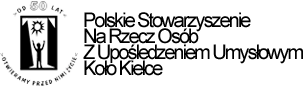 Stowarzyszenie na rzecz Osób z Autyzmem i Zaburzeniami Pokrewnymi „Otwórzmy Świat” (Starachowice) www.autysta.blogspot.com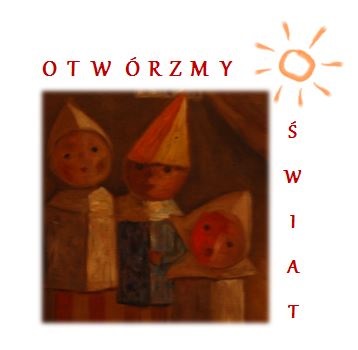 